Ementa: Limpeza e manutenção asfáltica  na Rua Édson Adolfo Moysés- Vila Pagano.Senhor Presidente,Senhores Vereadores,Justificativa: Considerando que na Rua Édson Adolfo Moysés, na Vila Pagano, existem buracos em grande proporção e lixo acumulado no meio-fio, necessitando de limpeza urgente;A Vereadora Mônica Morandi requer nos termos do art. 127 do regimento interno, que seja encaminhada a Exma. Prefeita Municipal a seguinte indicação: Requer que seja feito o reparo asfáltico e limpeza no local acima citado, com urgência. Valinhos, 29 de junho de 2023.AUTORIA: Mônica MorandiFotos anexas.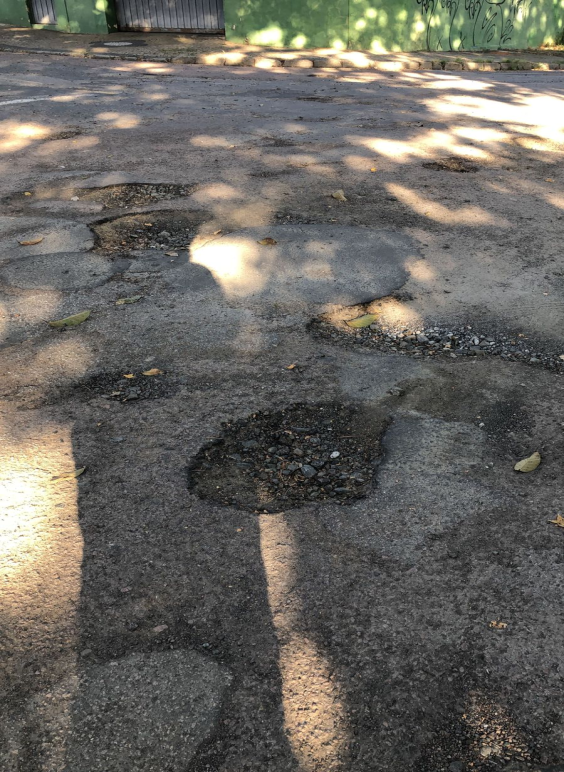 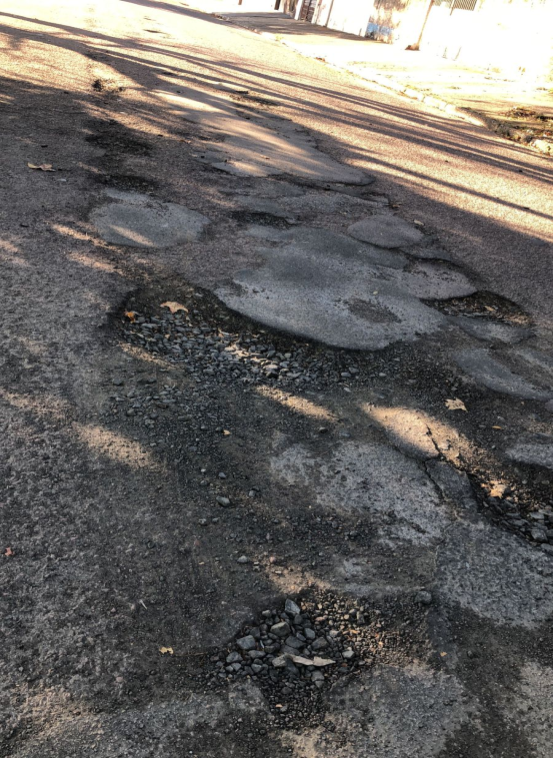 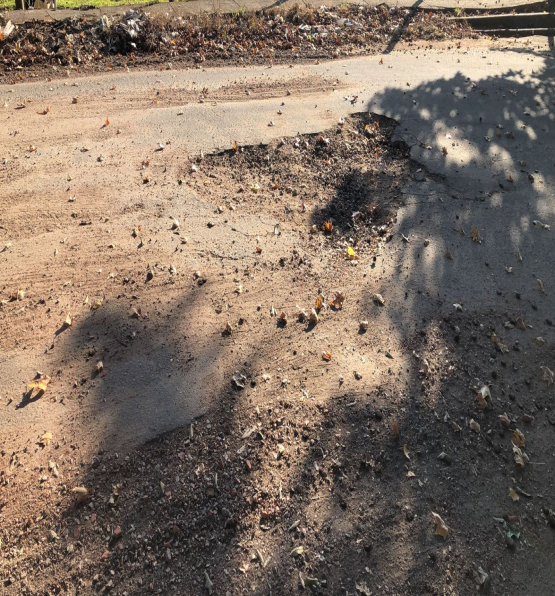 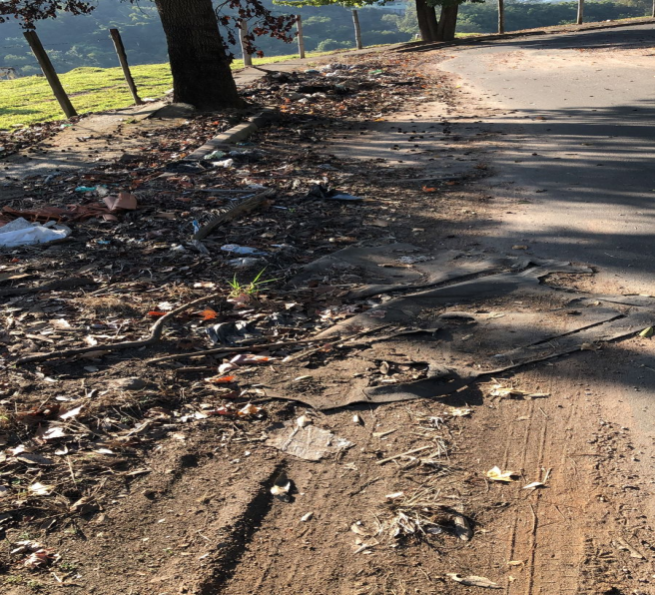 